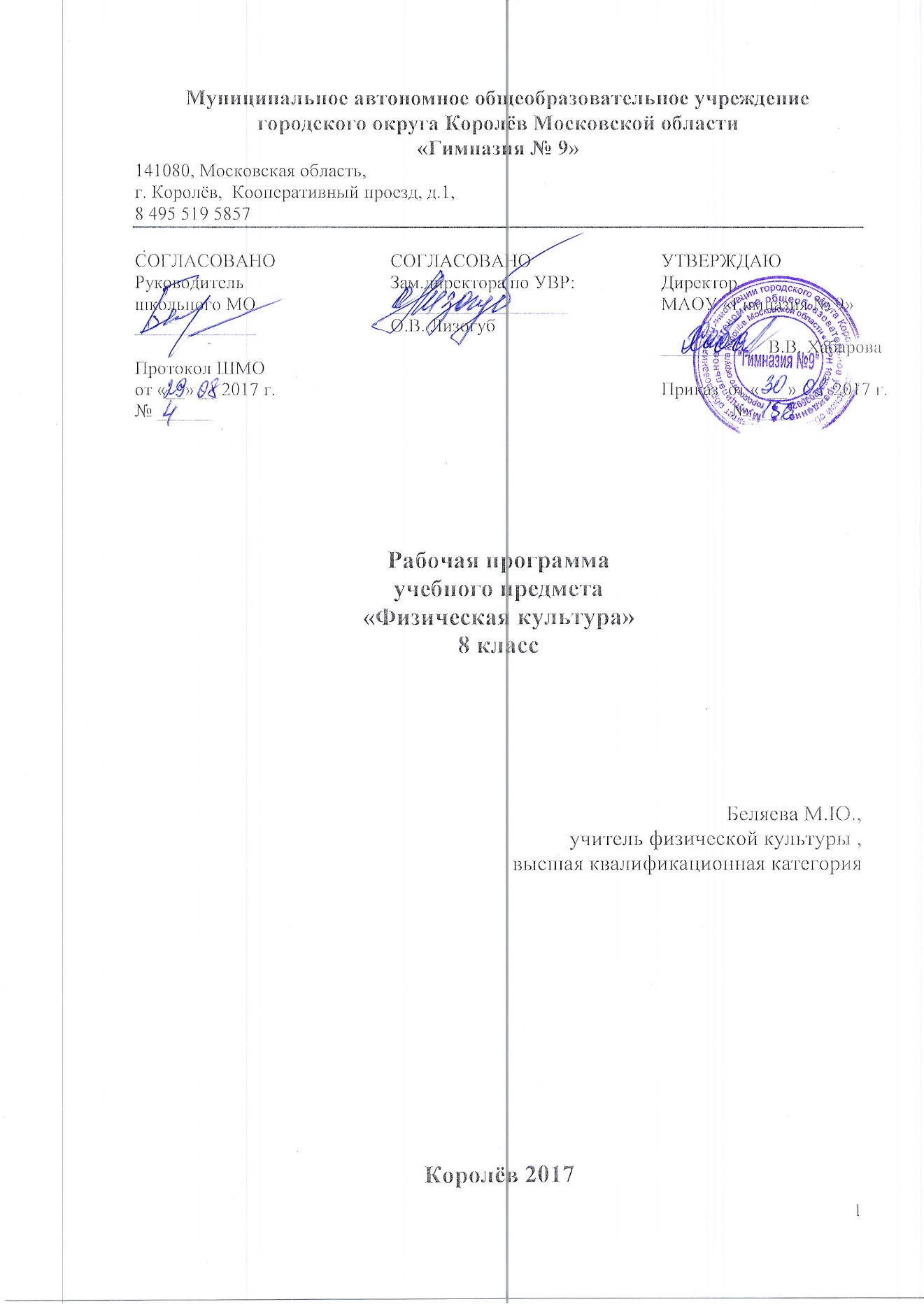 ПОЯСНИТЕЛЬНАЯ ЗАПИСКАЦелью освоения рабочей программы является всестороннее развитие личности обучающегося посредством формирования его физической культуры. Она решает следующие задачи:укрепление здоровья, улучшение осанки, профилактика плоскостопия;овладение школой движения;развитие двигательных (кондиционных и координационных) способностей;формирование элементарных знаний о личной гигиене, режиме дня, влиянии физических упражнений на состояние здоровья; воспитание дисциплинированности, доброжелательного отношения к товарищам, честности, отзывчивости, смелости во время выполнения физических упражнений; приобщение к самостоятельным занятиям физическими упражнения, подвижными играми, использование их в свободное время.Рабочая программа:- составлена с учетом возрастных и физиологических особенностей обучающихся и содержит основные компоненты государственного стандарта образования;- учитывает основные методологические принципы личностного и деятельностного подходов, оптимизации и интенсификации образовательной деятельности;- предполагает обучение жизненно важным двигательным навыкам и умениям и позволяет приобрести необходимые знания в области физической культуры и спорта;- формирует у обучающихся потребности и мотивы к систематическим занятиям физическими упражнениями, воспитание моральных и волевых качеств, в необходимости приобретения опыта общения;- формирует адекватную оценку собственных физических возможностей, воспитывает инициативность.Критерии оценивания двигательных навыков:Выставление оценок в классный журнал (по 5- балльной системе) – осуществляется следующим образом:«5» - упражнение выполнено правильно, легко, уверенно, в нужном ритме;«4» -  упражнение выполнено правильно, свободно, но при этом допущено две незначительных ошибки, например, небольшое нарушение ритма движения, смелости;«3» - упражнение выполнено, в основном правильно, но с одной значительной или с тремя незначительными ошибками, т.е. недостаточно четко и ритмично, с отдельными отклонениями в направлении амплитуды и других характерных движения – скорости, силы или наблюдается заметная скованность движения;«2» - упражнение выполнено неправильно, с нарушением схемы движения, с двумя-тремя значительными ошибками, с пропуском отдельных элементов.Кроме оценок за физическую подготовленность учитель ставит оценки за освоение знаний и двигательных умений (их объем определен образовательным стандартом). Критерии оценки может определять сам педагог, не вступая в противоречие с образовательным стандартом.Итоговые оценки: оценка за четверть и полугодие выводится на основании текущих оценок, поставленных в классный журнал. Итоговая оценка за год выставляется на основании четвертных.Оценка по учебному предмету обучающимся, имеющим специальную медицинскую группу, либо освобождённым от физической нагрузки на длительный период, выставляется учителем при оценивании теоретических знаний по предмету.Планируемые предметные результаты освоения учебного предмета Предметные:В результате изучения темы, учащиеся научатся:характеризовать содержательные основы здорового образа жизни, раскрывать его взаимосвязь со здоровьем, гармоничным физическим развитием и физической подготовленностью, формированием качеств личности и профилактикой вредных привычек;разрабатывать содержание самостоятельных занятий с физическими упражнениями, определять их направленность и формулировать задачи, рационально планировать режим дня и учебной недели;составлять комплексы физических упражнений оздоровительной, тренирующей и корригирующей направленности, подбирать индивидуальную нагрузку с учетом функциональных особенностей и возможностей собственного организма;Учащиеся получат возможность научиться: самостоятельно проводить занятия по обучению двигательным действиям, анализировать особенности их выполнения, выявлять ошибки и своевременно устранять их; тестировать показатели физического развития и основных физических качеств, сравнивать их с возрастными стандартами, контролировать особенности их динамики в процессе самостоятельных занятий физической подготовкой;выполнять общеразвивающие упражнения, целенаправленно воздействующие на развитие основных физических качеств (силы, быстроты, выносливости, гибкости и координации движений);выполнять легкоатлетические упражнения в беге и в прыжках (в длину и высоту);выполнять тестовые упражнения для оценки уровня индивидуального развития основных физических качеств.Метапредметные результаты:Учащиеся научатся:  добывать недостающую информацию с помощью информационных технологий и вопросов;формировать навыки работы в группе точно выражать свои мысли в соответствии с поставленными задачами.Учащиеся получат возможность научиться:уметь сохранять заданную цель; контролировать свою деятельность по результату;формировать ситуацию саморегуляции эмоциональных и функциональных состояний.Личностные результатыУ обучающегося будут сформированы:  формировать навыки и способность управлять своими эмоциями в процессе занятий физической культурой; владеть умением предупреждать конффликтые ситуации. формировать умение адекватно понимать оценко взрослого и сверстников;   знать и понимать требования инструкций по технике безопасности , знать технику выполнения специальных упражнений , научатся пользоваться учебником;формирование положительного отношения к занятиям физической культурой, накопление необходимых знаний.У обучающегося появится возможность для формирования:осознания значения физической культуры ее ценности, здорового и безопасного образа жизни;практической деятельности в жизненных ситуациях;Основной тип проведения занятий – комплексный урок. Комплексный урок – это урок, на котором совмещают изучение, закрепление или совершенствование двигательных навыков и развитие двигательных способностей школьников.Лыжная подготовка, 3-я четверть температурный режим до – 18*, в безветренную погоду.Возможна корректировка фактического планирования уроков в связи с погодными условиями.Содержание учебного предмета, курса с указанием форм организации учебных занятий, основных видов учебной деятельности.        Основы знаний по физической культуре осваиваются в ходе освоения конкретных технических навыков и умений, а также развития двигательных качеств. Этот раздел включает в себя: технику безопасности на уроках физической культуры; естественные основы (опорно-двигательный аппарат, значение нервной системы в управлении движениями, защитные свойства организма и их профилактика);  социально-психологические основы (совершенствование и самосовершенствование физических способностей, гигиенические основы организации самостоятельных занятий, анализ техники физических упражнений); культурно-исторические основы (изучение учебной и специальной литературы, подготовка сообщений и докладов); изучение приемов закаливания и способов самоконтроля.        Спортивные игры включают обучение технико-тактическим действиям одной из спортивных игр (баскетбол, волейбол, футбол), позволяют с помощью игровых упражнений и форм обучать детей согласовывать индивидуальные и простые командные действия в нападении и в защите.         Гимнастика с элементами акробатики содержит усложнения   упражнений в построениях и перестроениях, в общеразвивающих упражнениях без предмета и с предметами; акробатические упражнения, опорные прыжки, упражнения в висах и упорах, упражнения в равновесии. В этом разделе усиливается дифференцированный подход к мальчикам и девочкам при выборе снарядов, дозировке гимнастических упражнений.          Легкая атлетика предполагает обучение бегу на короткие и средние дистанции, прыжкам в длину и метаниям. Правильное применение материала по легкой атлетике способствует воспитанию морально-волевых качеств и укреплению здоровья. Естественность и доступность легкоатлетических упражнений позволяет формировать у учащихся умения самостоятельно использовать их в конкретных условиях проживания.        Лыжная подготовка позволяет освоить учащимся лыжные ходы, повороты, подъемы, спуски и торможения. Успешное освоение техники передвижений на лыжах способствует развитию выносливости и достижению наиболее высоких результатов.       Классическая методика выделяет следующие типы и формы уроков:- сообщение нового материала. Структура занятия следующая: актуализация (организационный момент) на нем привлекается внимание детей, решаются вопросы касательно отсутствующих, дежурных; сообщение темы урока и тех целей, которые необходимо на нем достичь; основная часть – работа над новым материалом;- закрепление пройденного;- систематизация и закрепление пройденного. Обычно проводятся перед контрольными и зачетными занятиями.- комбинированный урок. На подобном занятии может быть, например, одновременно сообщение нового и практическая его отработка. Также комбинируется систематизация и контроль. - урок тестирования. - мониторинг уровня физической подготовленности обучающихся:- игровая форма:- индивидуальная (работа по заданию):- Урок - общественной практики (судейство игры): особое внимание уделяется практическим навыкам самих учащихся.- видео урок:- беседа, рассказ.- Урок контроля знаний и умений. Главная цель такого занятия – проверить, насколько хорошо дети усвоили материал.Календарно-тематическое планирование с указанием количества часов, отводимых на освоение каждой темыПланирование учебного материала по четвертямКалендарно-тематическое планированиеучащиеся 10-х классов на 2016-2017 учебный годРаздел программыКоличество часовКоличество часовКоличество часовКоличество часовКоличество часовРаздел программыОбщееПо учебным четвертямПо учебным четвертямПо учебным четвертямПо учебным четвертямРаздел программыОбщее1234Знания по физической культуреВ процессе урока. В процессе урока. В процессе урока. В процессе урока. Гимнастика с элементами акробатики 1515Легкая атлетика 241212Лыжная подготовка15 15Спортивные игры:Футбол.Баскетбол.Волейбол.121521211512Резерв:3Всего:10227213024№ урокаТема урокаДата проведения1 четверть (27 часа)1 четверть (27 часа)1 четверть (27 часа)1Техника безопасности на уроках легкой атлетике. Олимпийское движение.1-3.09.2017г.2Техника спринтерского бега Высокий старт с опорой на руку. Стартовый разгон.1-3.09.2017г.3Техника спринтерского бега. Низкий старт. Финиширование.1-3.09.2017г.4Техника спринтерского бега.  Низкий старт.5-10.09.2017г.5Техника спринтерского бега.  Низкий старт.5-10.09.2017г.6Техника длительного бега. Чередующий бег.5-10.09.2017г.7Техника длительного бега. Равномерный бег.12-17.09.2017г.8Техника длительного бега. Длинные дистанции.12-17.09.2017г.9Техника метания гранаты (250 гр) с места12-17.09.2017г.10Техника метания гранаты (250 гр) с места19-24.09.2017г.11Техника эстафетного бега. Правила передачи палочки.19-24.09.2017г.12Техника прыжка в длину с разбега способом «шагом». Разбег.19-24.09.2017г.13Техника прыжка в длину(отталкивания и приземление)26 -1.10.2017г.14Техника прыжка в длину с места и разбега.26 -1.10.2017г.15Техника метания малого мяча с места и разбега.26 -1.10.2017г.16Техника метания малого мяча. Бросок набивного мяча.3 - 8.10.2017г.17Техника безопасности на уроках спортивных игр.3 - 8.10.2017г.18Техника передвижений, остановок, поворотов и стоек в баскетболе3 - 8.10.2017г.19Техника ведения баскетбольного мяча на месте и в движении10-15.10.2017г.20Техника ведения мяча с пассивным сопротивлением защитника.10-15.10.2017г.21Техника ведения мяча с пассивным сопротивлением защитника.10-15.10.2017г.22Техника ведения баскетбольного мяча. Тактика нападения.17-22.10.2017г.23Техника передач и бросков в баскетболе.  Бросок двумя руками от головы в прыжке.17-22.10.2017г.24Техника передач и бросков в баскетболе.  Бросок двумя руками от головы в прыжке.17-22.10.2017г.25Техника передач и бросков в баскетболе.  Бросок двумя руками от головы в прыжке.23-29.10.2017г.26Техника передач и бросков в баскетболе.  Бросок двумя руками от головы в прыжке.23-29.10.2017г.27Техника передач и бросков в баскетболе.  Бросок двумя руками от головы в прыжке.23-29.10.2017г.2 четверть (21 час)2 четверть (21 час)2 четверть (21 час)28Техника безопасности на уроках гимнастики. Страховка и помощь.7-12.11.2017г.29Техника выполнения строевых приёмов и выполнение команд7-12.11.2017г.30Техника выполнения строевых приёмов и выполнение команд7-12.11.2017г.31Техника выполнения ОРУ на месте без предмета 14-19.11.2017г.32Техника выполнения ОРУ на месте с предметом 14-19.11.2017г.33Техника выполнения висов и упоров14-19.11.2017г.34Техника выполнения висов и упоров21-26.11.2017г.35Техника выполнения опорных прыжков21-26.11.2017г.36Техника выполнения опорных прыжков21-26.11.2017г.37Техника выполнения опорных прыжков28.-3.12.2017г.38Техника выполнения опорных прыжков28.-3.12.2017г.39Техника выполнения акробатических упражнений28.-3.12.2017г.40Техника выполнения акробатических упражнений5-10.12.2017г.41Техника выполнения акробатических упражнений5-10.12.2017г.42Техника выполнения акробатических упражнений5-10.12.2017г.43Техника выполнения акробатических упражнений12-17.12.2017г.44Техника выполнения акробатических упражнений12-17.12.2017г.45Упражнения в равновесии12-17.12.2017г.46Упражнения в равновесии19-24.12.2017г.26-30.12.2017г.47Техника выполнения силовых упражнений (лазание по шесту)19-24.12.2017г.26-30.12.2017г.48Техника выполнения силовых упражнений (лазание по шесту)19-24.12.2017г.26-30.12.2017г.3 четверть (30часов)3 четверть (30часов)3 четверть (30часов)49Техника безопасности на уроках лыжной подготовки. История возникновения лыжного спорта.15-20.01.2018г.50Техника попеременного двухшажного хода 15-20.01.2018г.51Техника попеременного двухшажного хода    15-20.01.2018г.52Техника попеременного двухшажного хода   22-27.01.2018г.53Техника выполнения одновременных   ходов.22-27.01.2018г.54Техника одновременного безшажного хода22-27.01.2018г.55Техника одновременного одношажного хода29-3.02.2018г.56Техника одновременного одношажного хода (стартовый вариант).29-3.02.2018г.57Техника перехода с попеременного хода на одновременные ходы.29-3.02.2018г.58Техника перехода с попеременного хода на одновременные ходы.5-10.02.2018г.59Техника перехода с попеременного хода на одновременные ходы.5-10.02.2018г.60Техника попеременного четырёхшажного хода. Правильность работы рук.5-10.02.2018г.61Техника попеременного четырёхшажного хода. Согласованность работы рук и ног.12-17.02.2018г.62Техника попеременного четырёхшажного хода.12-17.02.2018г.63Техника выполнения конькового хода. Работа рук. 12-17.02.2018г.64Техника выполнения конькового хода. Работа ног. 19-24.02.2018г.65Техника выполнения конькового хода19-24.02.2018г.66Техника выполнения конькового хода. Координация движений.19-24.02.2018г.67Техника преодоления контруклона.26-3.03.2018г.68Техника выполнения поворотов на месте и в движении. Торможения.26-3.03.2018г.69Совершенствование изученных ходов, поворотов, подъёмов, торможения26-3.03.2018г.70Техника безопасности на уроках спортивных игр. Техника   передвижений в волейболе.5-10.03.2018г.71Техника передачи мяча сверху у сетки.5-10.03.2018г.72Техника передачи мяча сверху у сетки.5-10.03.2018г.73Техника передачи мяча сверху через сетку в прыжке.12-17.03.2018г.74Техника передачи мяча сверху через сетку в прыжке.12-17.03.2018г.75Техника приема мяча, отраженного сеткой.12-17.03.2018г.76Техника приема мяча, отраженного сеткой.19-24.03.2018г.77Техника верхней прямой подачи. Нижняя прямая подача19-24.03.2018г.78Техника верхней прямой подачи. Нижняя прямая подача19-24.03.2018г.4четверть (24 часа)4четверть (24 часа)4четверть (24 часа)79Техника безопасности на уроках спортивных игр. Правила судейства.3-8.04.2018г80Техника передвижений, поворотов, остановок и стоек в баскетболе3-8.04.2018г81Техника ведения мяча с изменением высоты отскока.3-8.04.2018г82Техника ведения мяча в различных стойках на месте и в движении     10-15.04.2018г.83Техника передачи мяча от груди на месте, с шага с отскоком и без.     10-15.04.2018г.84Техника передачи мяча от груди на месте, с шага с отскоком и без.         10-15.04.2018г.85Техника передачи мяча от груди в движении с отскоком и без.    17-22.04.2018г.86Техника передачи мяча от груди в движении с отскоком и без.    17-22.04.2018г.87Техника выполнения длинных передач. Тактические действия в нападении.17-22.04.2018г.88Техника выполнения длинных передач. Тактические действия в нападении.24-29.04.2018г.89Техника броска мяча одной и двумя руками в прыжке. Зонная защита.24-29.04.2018г.90Техника броска мяча одной и двумя руками в прыжке. Зонная защита.24-29.04.2018г.91Техника безопасности на уроках легкой атлетике.  Техника низкого старта. 2-7.05.2018г.92Техника спринтерского бега. Техника   низкого старта. 2-7.05.2018г.93Техника спринтерского бега. Техника низкого старта. 2-7.05.2018г.94Техника бега на длинные дистанции. Подбор дыхания.9-14.05.2018г.95Техника бега на длинные дистанции. Подбор дыхания.9-14.05.2018г.96Техника метания гранаты с места (250гр).9-14.05.2018г.97Техника прыжка в длину с разбега способом «шагом». 16-21.05.2018г..98Техника прыжка в длину с разбега способом «шагом». 16-21.05.2018г..99Техника эстафетного бега.16-21.05.2018г..100Техника эстафетного бега.23-28.05.2018г..101Техника метания малого мяча в цель и на дальность с разбега.23-28.05.2018г..102Техника метания малого мяча в цель и на дальность с разбега.23-28.05.2018г..103Техника метания малого мяча в цель и на дальность с разбега.104Техника метания малого мяча в цель и на дальность с разбега.105Техника метания малого мяча в цель и на дальность с разбега.